SATURDAY 12/10/2022---------------------------------------------------------------------------------------------------------------------------------------06:00		ERT NEWS BULLETIN06:05		ERT - WEEKEND FROM 6		Informative News Program 	with Dimitris Kottaridis and Nina Kasimati - with news, 		stories, images and all this with a lot of humor. 10:00		ERT NEWS REPORT – SPORTS – WEATHER10:30		INFORMATIVE NEWS PROGRAM -  With Voula Malla12:00		ERT NEWS REPORT – SPORTS – WEATHER13:00 		DANGEROUS “War Dangerous – Women from war zones”	Ep.2	(New Episode)		A series concerning the gender inequalities and the position  of women in Greece today.		With:  Marianna Skylakaki, Maria Gianniou and Stella Kasbagli.14:00	HISTORY WALKS “December 1944: The Battle of Athens”	Marilena katsimi with Historian Menelaos Charalambidis take a historical look at Decembriana 1944 and the fierce battle of Athens.  15:00	          ERT NEWS REPORT – SPORTS - WEATHER   16:00	          BASKET LEAGUE |LAVRIO -  KARDITSA |ROUND | 9				(LIVE)18:00		 PEOPLE –  “Aliki Vougiouklaki - The National Star” Part 2		(New Episode)		A series about well-known Artists who left their  imprint on Greek culture. 	19:15		BASKET LEAGUE | PROMITHEAS – APOLLON PATRAS | ROUND | 9 		(LIVE)	21:15		ERT CENTRAL NEWS REPORT – SPORTS – WEATHER  		(Delayed)22:10	FLAME AND WIND “Floga kai Anemos” (With English Subtitles)   Ep.11  	(New Episode)	ERT - 12 ep. series The turbulent Love Story between George Papandreou and the actress Kyveli unfolds, in the glamourous worlds of Theater and  Politics. 23:15		THE NUMBERS –(The Buffoons)-(Ta Noumera)  	Ep. 11	(New Episode) 		A mixture of comic situation, satire and musical dance spectacle.   		With Fivo Delivoria. 		(With English Subtitles)00:45		CLASSICAL GREEK CINEMA “Kolonaki, Conduct Zero” (Kolonaki, Diagogi Miden)		Comedy, 1967 Production. With Mimi Fotopoulo, Takis Miliadis, Anna Iasonidou.02:20 		THE BOOK CLUB Giorge Archimandritis, presents classic works.    		(R)  02:30	MONOGRAM “George Rorris - Painter” 	Part A’				(R)	Portraits of Esteemed Protagonists of the Greek Culture.03:00		ERT NEWS REPORT – SPORTS - WEATHER  		(Delayed)03:30		AS OF TODAY IN THE 20TH CENTURY04:00		MUSIC BOX  Guests: Kostas Gimas, Thanasis Vassilopoulos Marina.  	(R)		Musical Program with Nikos Portokaloglou and Rena Morfi. SUNDAY 12/11/2022--------------------------------------------------------------------------------------------------------------------------------------------06:00		SUNDAY AT THE VILLAGE AGAIN  “Vervena, Arcadia” 		(New Episode)		Visiting Villages, talking to people 	about their lives, their habits and tradition. 07:30		THE GREAT TOMORROW -  Portrait of Tomorrow “Hermes of Music”		(R)		Greek Directors turn their lens to the future of Hellenism filming 		another Greece, that of Creation and Innovation08:00		GREEK ORTHODOX  CHURCH SERVICE		(LIVE)			DIRECT BROADCAST FROM CENTRAL CATHEDRAL OF ATHENS.10:30		LIGHTFUL PATHS (GUIDING PATHS) “Saint Catherin of Mount Sinai” 		(R)		Pilgrimage to sacred 	sites and landmarks in Greece and abroad.	11:30		AXES OF DEVELOPMENT “Crete 2- We present the Multidimensional Research(New Episode)	of the University of Crete, on biomaterials and hydrogen, Utilization of aquaculture and fishery, also the 	by-products as food supplements and applied research in the field of fish farming. 	The axis created in an area by the educational institutions and the productive potential with the new generation, students, professional, entrepreneurs as a link.12:00		ERT NEWS REPORT – SPORTS - WEATHER13:00		SALT OF THE EARTH “Musical travelogue in Serres: Sarakatsani and Vlahi” Part B’ (N. Ep.)		Traditional Greek Music show with Lampros Liavas. 15:00 		ERT NEWS  BULLETIN15:05	MONOGRAM “George  Rorris - Painter ” 	Part A’					(R)	Portraits of Esteemed Protagonists of the Greek Culture.15:45	BASKET LEAGUE | PAOK - OLYMPIAKOS|ROUND | 9					(LIVE)18:00		IN A NEW HOMELAND “Orestiada, the newest city in the history of Greece”(New Episode)		The Series is a traveloque of northern Greece where most of the Asia Minor refugees setled.		History is recorded through testimonies and unpublished photos.18:55	GEGONE – INSIDE THE MUSEUM “The Byzantine and Christian Museum- 	(Premiere)	The Chrysobull” The Golden Bull  presented  by the Emperor Andronicus II Paleologos,  to the city of Monemvasia 1301, kept now in the Byzantine and Christian Museum. 19:15		BASKET LEAGUE | PANATHINAIKOS – AEK |ROUND |9			(LIVE)21:15		ERT CENTRAL NEWS REPORT – SPORTS – WEATHER				(Delayed)	22:10	ONE AUGUST NIGHT  (Mia Nixta ton Avgousto)  Ep. 11			(New Episode)	Beloved author Victoria Hislop returns to Crete in this sequel of her bestseller,23:05		SUNDAY AT THE VILLAGE AGAIN  “Vervena, Arcadia” Travel series visiting Villages, (R)00:30		SALT OF THE EARTH “Musical travelogue in Serres: Sarakatsani and Vlahi” Part B’	(R)		Traditional Greek Music show with Lampros Liavas. 02:30		ISLANDS ON THE EDGE “Pserimos” (English Subttles)    			(R)		This new series is about the life of the few inhabitants on small border line Island. 03:00	ERT NEWS REPORT – SPORTS – WEATHER					(Delayed)03:35	AS OF TODAY IN THE 20TH CENTURY03:50	GEGONE – INSIDE THE MUSEUM “The Byzantine and Christian Museum- 		(R)	The Chrysobull” 				(English Subttles)    04:00		I AVLI TON CHROMATON –“Our own foreigners: Rosa Eskenazi, Marika Ninou, 	(R)		Stella Haskil” With Athena Kabakoglou and Christos Nikolopoulos. MONDAY 12/12/2022---------------------------------------------------------------------------------------------------------------------------------------06:00		ERT NEWS BULLETIN06:05		CONNECTIONS 		Informative News Program Presented by Christina Vidou and Costas Papachlimintzos.10:00		ERT NEWS REPORT – SPORTS - WEATHER10:30		INFORMATIVE NEWS PROGRAM With Chrisoula Christophilea12:00		ERT NEWS REPORT – SPORTS - WEATHER	13:00		MORNING TIME WE MET (Proian se Idon ti Mesimvrian)  		(New Episode)		With  Fotis Sergoulopoulos and Jenny Melita. This New Magazino 		combines humor entertaining stories and provides viewers 		everything that interests them. 15:00		ERT NEWS REPORT – SPORTS – WEATHER16:00		CLASSICAL GREEK CINEMA “Mistaken in  Love” (Lathos ston Erota)			Comedy, 1961 Prod. Starring:  Christina Sylva, Giorgos Pantzas, Labros Konstandaras. 17:25		CAROUSEL  - Gypsy Swing. A  tour on the history of music. 		(R)		A Music Show with  Fenia Papadodima and Giorgos Palamiotis.		18:00	THE TIME MACHINE “December 1944 – The Battle of Athens” Part A’ 	(R)	The 33 bloody days of Athens (December 1944 to January 1945) that 	lead to the Greek Civil War. Through testimonies and documents of the time.19:00		MOMS “Genevieve Mazari – Michalis Economou, Giorgos Makris”    Ep. 19	(N. Episode)		The new season presents the experience Motherhood, and well-known Dads,		who talk about the changes fatherhood brought to their life. 		With Jenny Theona.20:00		THE AGE OF IMAGES “The Past is Now”   		(New Episode)			Giorgos Lazongas at the National Archaeological Museum - Bia Papadopoulou,		Efthimis Lazongas, Anna Karapanagiotou. 			A Series on Contemporary Art, with Katerina Zacharopoulou.21:00		ERT CENTRAL NEWS REPORT- SPORTS – WEATHER22:00	          PLATANOS WHAT A GREAT VILLAGE (My Greetings To Platano) Ep. 65	(New Episode)	          A strange will left by an eccentric old man pits his grandchildren against the villagers of the village Platanos.23:00		ACT LIKE YOU’RE   SLEEPING   (English Subtitles)        Ep. 23,24                         (New Episode)		Mystery Drama with Spyros Papadopoulos, Emily Koliandri, Fotini Baxevani.00:50		THE BOOK CLUB Giorge Archimandritis, presents classic works.    Ep. 9	(New Episode)                        01:00		CUTTING EDGE “Michalis Haliasos ”  With Viky Flessa 	  	(New Episode)02:00	THE TIME MACHINE “December 1944 – The Battle of Athens” Part A’ 	(R)03:00		ERT NEWS REPORT – SPORTS – WEATHER		(Delayed)03:40 	          AS OF TODAY IN THE 20TH CENTURY04:00		ACT LIKE YOU’ER   SLEEPING    (English Subtitles)    Ep. 23,24		(R)05:40		THE BOOK CLUB Giorge Archimandritis, presents classic works.    Ep. 9		(R)       	    		TUESDAY 12/13/2022---------------------------------------------------------------------------------------------------------------------------------------------06:00		ERT NEWS BULLETIN06:05		CONNECTIONS 		Informative News Program Presented by Christina Vidou and Costas Papachlimintzos.10:00		ERT NEWS REPORT – SPORTS - WEATHER10:30		INFORMATIVE NEWS PROGRAM With Chrisoula Christophilea12:00		ERT NEWS REPORT – SPORTS - WEATHER13:00	          MORNING TIME WE MET (Proian se Idon ti Mesimvrian) 		(New Episode)		With  Foti Sergoulopoulo and Jenny Melita. 15:00		ERT NEWS REPORT – SPORTS - WEATHER16:00		CLASSICAL GREEK CINEMA“A Penniless Rich Man” (Enas Apendaros Leftas)			Comedy, 1967 Prod. Starring:  Eleni Anousaki, Giannis Gionakis. 17:25		CAROUSEL  - “Electric Trio” A  tour on the history of music.		A Music Show with  Fenia Papadodima and Giorgos Palamiotis.		18:00		MEET THE CRAFTSMEN  “Marble Craftsmanship in Tinos” Ep. 3		(New Episode)		In this new series we present traditional arts and techniques 		in the 21st century, filmed in various parts of Greece.18:30		AXES OF DEVELOPMENT “Patra 1- How “Smart” will our homes be in the 	(New Episode)			Coming Years.” We visit the University of Peloponnese, where experts envision 		the future thought the robotic system “Zacharias and digital “Alexandra”. 		The axis 	created in an area by the educational institutions and the productive potential with the new generation, students, professional, entrepreneurs as a link.19:00		TALES FOR TAILS “Skyros” Rare breed of Horse Equus Caballus Skyriano.	Ep. 20 (New Ep.)		Tonia Sotiropoulou, Dondeysland – Tatiana Papamoschou, Dimitris Stourakis.”   		Animal welfare and the beautiful relationship found between humans 		and our beloved animal companions.20:00		LIFE IS ABOUT MOMENTS “Thanasis Tsaltabasis - Actor”	         Ep. 6 	(New Episode)		With Andreas Roditis.21:00	ERT CENTRAL NEWS REPORT- SPORTS – WEATHER22:00	          PLATANO WHAT A GREAT VILLAGE “My Greetings to Platano”    Ep. 66	(New Episode)	          A strange will left by an eccentric old man pits his grandchildren against the villagers of the village Platanos.23:00	          REMEMBER WHEN (Our Best Years)	Comedy Series                     Ep. 62, 63 (New Episode)00:50	THE BOOK CLUB Giorge Archimandritis, presents classic works.    Ep. 10	(New Episode)01:00 		LIFE IS ABOUT MOMENTS “Thanasis Tsaltabasis – Actor”              	Ep. 6	(R)		With Andreas Roditis.02:00		 PEOPLE –  “Aliki Vougiouklaki - The National Star” Part 2		(R)		A series about well-known Artists who left their  imprint on Greek culture.03:00		ERT NEWS REPORT – SPORTS – WEATHER		(Delayed)03:40		AS OF TODAY IN THE 20TH CENTURY04:00	          REMEMBER WHEN (Our Best Years) – Comedy series.  Ep. 62,63    		(R) 05:40	THE BOOK CLUB Giorge Archimandritis, presents classic works.    Ep. 10 	(R)  			WEDNESDAY 12/14/2022---------------------------------------------------------------------------------------------------------------------------------------------06:00		ERT NEWS BULLETIN06:05		CONNECTIONS 		Informative News Program Presented by Christina Vidou and Costas Papachlimintzos.10:00		ERT NEWS REPORT – SPORTS - WEATHER10:30		INFORMATIVE NEWS PROGRAM With Chrisoula Christophilea12:00		ERT NEWS REPORT – SPORTS - WEATHER 13:00		MORNING TIME WE MET  (Proian se Idon tin Mesimvrian)  		(New Episode)		With  Fotis Sergoulopoulos and Jenny Melita. 15:00		ERT NEWS REPORT – SPORTS - WEATHER16:00		CLASSICAL GREEK CINEMA “Fifis, The Unbeatable”(Fifis, O Ahtipitos) 		Comedy, 1966 Prod. 	Starring: Stavros Paravas, Vasilis Avlonitis, Marina Pierakou. 17:25		CAROUSEL  - “Samba Batuca” A  tour on the history of music. Ep. 3 		(R)		A Music Show with  Fenia Papadodima and Giorgos Palamiotis.18:00		HERBS, FRUITS OF THE EARTH “Edible Flowers in Cyprus”		A series about the herbs of the Greek and Cyprus.18:30		ISLANDS IN THE EDGE  “Arkioi” (With English Subtitles)		(New Episode)		This new series is about the life of the few inhabitants on small border line Island. 19:00		POP COOKING “Klelia Pantazi, Pork Leg from Pitsilias, Sun-dried Tomatoes,	(N. Episode)			Klarisia Peaches, Cook show, featuring Greek products with Manoli Papoutsaki.20:00		ART WEEK  “Grigoris Valtinos– Actor, Elli Paspala- Singer” Ep. 6		(N.Episode)		Talk show with Lena Aroni.21:00		ERT CENTRAL NEWS REPORT- SPORTS – WEATHER22:00	PLATANOS WHAT A GREAT VILLAGE “My Greetings to Platano”      Ep.67 	(New Episode)A strange will left by an eccentric old man pits his grandchildren against the villagers of the village Platanos.23:00             MUSIC BOX  “Dedication to Gianni Spano”  With Melina Aslanidou, 		(N. Episode)		Dimitris Basis and Sophia Mangava. 		Musical Program with Nikos Portokaloglou Rena Morfi. 01:00		ART WEEK  “Grigoris Valtinos– Actor, Elli Paspala- Singer” Ep. 6		02:00		IN A NEW HOMELAND “Orestiada, the newest city in the history of Greece”	(R)		The Series is a traveloque of northern Greece where most of the Asia Minor refugees setled.		History is recorded through testimonies and unpublished photos.03:00		ERT NEWS REPORT – SPORTS – WEATHER		(Delayed)03:40		AS OF TODAY IN THE 20TH CENTURY04:00	FLAME AND WIND “Floga kai Anemos” (With English Subtitles)       Ep.11	(R)	The turbulent Love Story between George Papandreou and the actress Kyveliunfolds, in the glamourous worlds of Theater and  Politics. 05:00		THE AGE OF EMAGES “The Past is Now”   		   (R)			Giorgos Lazongas at the National Archaeological Museum - Bia Papadopoulou,		Efthimis Lazongas, Anna Karapanagiotou. 			A Series on Contemporary Art, with Katerina Zacharopoulou.THURSDAY 12/15/202206:00		ERT NEWS BULLETIN06:05		CONNECTIONS 	Informative News Program : Christina Vidou and Costas Papachlimintzos.10:00		ERT NEWS REPORT – SPORTS – WEATHER10:30		INFORMATIVE NEWS REPORT  With Chrisoula Christophilea12:00	          ERT NEWS REPORT – SPORTS – WEATHER13:00		MORNING TIME WE MET (Proian se Idon) 		(New Episode)		With  Fotis Sergoulopoulos and Jenny Melita. This New Magazino combines humor		entertaining stories and 	provide viewers everything that interests them.15:00		ERT NEWS REPORT – SPORTS - WEATHER 16:00		CLASSICAL GREEK CINEMA  “That Summer ”  (Ekino to Kalokeri)		Comedy, 1971 Prod. With: Elena Nathanail, Lakis Komninos, Roula Christopoulou,		Andreas Philipidis, Basos Andreopoulos.17:25		CAROUSEL  - “Music from Salvador Bahia” A  tour on the history of music. 	Ep.4	(R)		A Music Show with  Fenia Papadodima and Giorgos Palamiotis.18:00		SPLENDID CITY – (KLINON ASTY) Athens Urban Stories “Urban Transportations.” 	(R)		Documentary series with Maria Danezi19:00		POP COOKING “Pavlos Pierros – Thruba olive from Chios – Kid goat from, (New Episode)		Elassona – Red Mandola from Kefalonia.”			Cook show featuring Greek products with Manoli Papoutsaki.20:00		DANGEROUS “Dangerous Disability” Georgia Kaltsi,-wheelchair athlete.Ep.1(New Episode)		A series concerning the gender inequalities and the position  of women in Greece today.21:00		ERT CENTRAL NEWS REPORT- SPORTS – WEATHER22:00 	PLATANOS WHAT A GREAT VILLAGE “My Greetings to Platano”      Ep. 68	(New Episode)23:00		365 MOMENTS “The Unseen Center of Athens”			Ep. 4	(New Episode)		With Sophia Papaioannou. 00:00		HE AND HIM Guest: Christina Hilla – Fameli – Actor.		(New Episode)Talk show with Thodoris Vamvakaris and Takis Giannoutsos.01:00		GREEK CINEMA  “That Summer ”  (Ekino to Kalokeri)		Comedy, 1971 Prod. With: Elena Nathanail, Lakis Komninos, Roula Christopoulou,		Andreas Philipidis, Basos Andreopoulos.02:30		HERBS, FRUITS OF THE EARTH “Edible Flowers in Cyprus”	Ep. 3 	(R)		A series about the herbs of the Greek and Cyprus.03:00		ERT NEWS REPORT – SPORTS – WEATHER		(Delayed) 03:40		AS OF TODAY IN THE 20TH CENTURY04:00	ONE AUGUST NIGHT  (Mia Nixta tou Avgousto)  (English Subttles) 		Ep. 11 	(R)	 The turbulent Love Story between George Papandreou and the actress Kyveliunfolds, in the glamourous worlds of Theater and  Politics.05:00		365 MOMENTS “the Unseen Center of Athens”				Ep. 4	(R)		With Sophia Papaioannou. FRIDAY 12/16/2022----------------------------------------------------------------------------------------------------------------------------------------06:00		ERT NEWS BULLETIN06:05 		CONNECTIONS 	Informative News Program: Christina Vidou, Costas Papachlimintzos.10:00		ERT NEWS REPORT – SPORTS – WEATHER10:30		INFORMATIVE NEWS PROGRAM With Chrisoula Christophilea12:00	          ERT NEWS REPORT – SPORTS – WEATHER13:00		MORNING TIME WE MET (Proian se Idon) 		(New Episode)		With  Fotis Sergoulopoulos and Jenny Melita. This New Magazino combines humor		entertaining stories and 	provide viewers everything that interests them.15:00		ERT NEWS REPORT – SPORTS - WEATHER16:00 		CLASSICAL GREEK CINEMA  “Unwed Bridegroom” (Nimfios Anymfeftos)		Comedy - 1967 Production. 	Starring: Anna Fonsou, Nora Katseli, Kostas Kakkavas.17:30	        	HE AND HIM Guest: Christina Hilla – Fameli – Actor.		(R)Talk show with Thodoris Vamvakaris and Takis Giannoutsos.18:30	MONOGRAM “George  Rorris - Painter ” 	Part B’				(New Episode)	Portraits of Esteemed Protagonists of the Greek Culture.19:00		SOMETHING SWEET “Peanut Cake with sour cherries, without sugar, 	Ep. 17	(New Episode)		Cake and Crepes for a children’s party.” Cooking show focusing on one of life’s 		most important simple pleasures – Desserts.20:00		BALKAN EXPRESS  “Philippopolis cultural routes in the suburbs.” Ep 2 		(New Episode)		A travelogue in the Balkans, reconnecting us with a geographic region, 			which is important historically, culturally, economically, Past, Present and Future21:00 		ERT CENTRAL NEWS REPORT- SPORTS – WEATHER22:00	PLATANOS WHAT A GREAT VILLAGE “My Greetings to Platano”. Ep. 69	(N. Episode)	          Comedy. A strange will left by an eccentric old man pits 		his grandchildren against the villagers of the village Platanos23:00		I AVLI TON CHROMATON – “Dedicated to Sotiria Bellou.” 	Ep.9	(New Episode)			since the Asian Minor Catastrophe”   Musical Entertainment Program, 		with Athena Kabakoglou and Christos Nikolopoulos.01:00		TALES FOR TAILS. “Bees, Juliano Kaglis”		Ep. 16 	(R)			Animal welfare and the beautiful relationship found between humans 		and our beloved animal companions02:00		BALKAN EXPRESS  “Philippopolis cultural routes in the suburbs.” Ep 2 		(R)		A travelogue in the Balkans, reconnecting us with a geographic region, 			which is important historically, culturally, economically, Past, Present and Future03:00		ERT CENTRAL NEWS REPORT – SPORTS – WEATHER		(Delayed)03:40		AS OF TODAY IN THE 20TH CENTURY04:00 		THE NUMBERS –The Buffoons- (Ta Noumera) (English Subtitles)   Ep. 11		(R) 05:30	MEET THE CRAFTSMEN “Marble Craftsmanship in Tinos”  			(R )		In this new series we present traditional arts and techniques 		in the 21st century, filmed in various parts of Greece.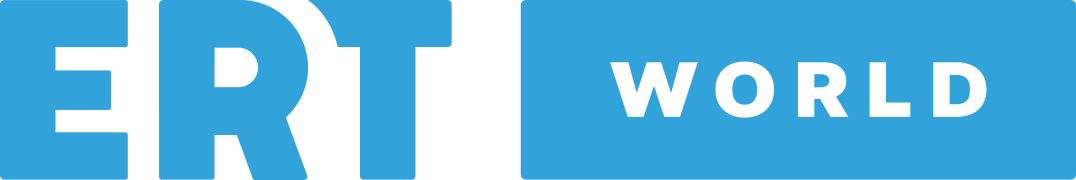 